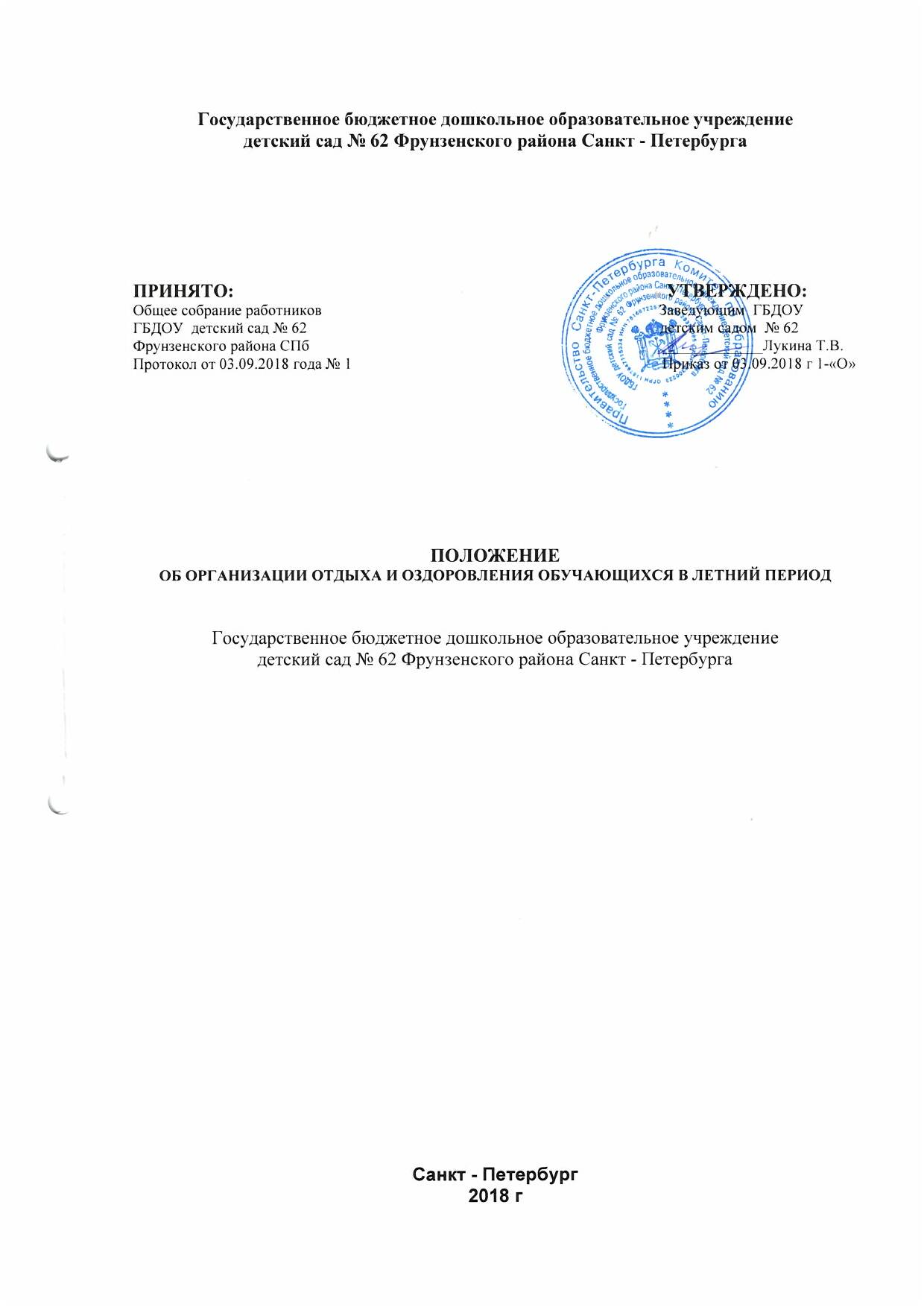 1. Общие положения1.1. Настоящее положение об организации отдыха и оздоровления воспитанников в каникулярное время (далее - Положение) разработано в соответствии:- Со ст. 28, п.5 закона российской федерации «об образовании в российскойфедерации», СанПиН 2.4.1.3049-13,-Уставом государственного бюджетного дошкольного образовательного учреждения детский сад № 6 адмиралтейского района Санкт-Петербурга (далее - ГБДОУ),- Основной образовательной программой дошкольного образования ГБДОУ №6,- Годовым планом работы ГБДОУ,- Годовым календарным учебным графиком ГБДОУ.1.2. Настоящее положение определяет общий порядок и условия организации отдыха и оздоровления детей в каникулярное время.1.3. Настоящее положение регулирует организацию творческого, содержательного отдыха детей, развития обучающихся с учетом их интересов, способностей и возможностей в процессе образовательной деятельности в каникулярное время.2. Основные задачи2.1. Сохранение и укрепление физического и психического здоровья детей с учетом их индивидуальных возможностей.2.2. Сохранение и поддержка индивидуальности ребёнка, развитие творческого потенциала и способностей (творческих, художественных, интеллектуальных и других) каждого ребёнка.2.3. Совершенствование и развитие системы организации отдыха, занятости и оздоровления детей в летнее время.3. Функции3.1. Основными функциями по организации отдыха и оздоровления обучающихся в ГБДОУ в летнее время являются: -организационно-методическая определение приоритетов деятельности, планирование и проведение мероприятий, направленных на организацию отдыха и оздоровления детей ГБДОУ в летнее время;- консультативная – консультирование родителей (законных представителей) и педагогов по вопросам организации отдыха и оздоровления детей ГБДОУ в летнее время;- контрольная - организация контроля над реализацией мероприятий по организации отдыха и оздоровления обучающихся в ГБДОУ в летнее время.4. Права участников образовательной деятельности4.1. Право на отдых и оздоровление в условиях ГБДОУ имеют дети, посещающие детский сад.4.2. Педагоги ГБДОУ имеют право формировать план летней деятельности всоответствии с:-Утвержденной основной общеобразовательной программой дошкольного образования,- Годовым календарным учебным графиком ГБДОУ- Годовым планом работы.4.3. Родители (законные представители) имеют право принимать участие в организации и проведении мероприятий в летнее время.5. Ответственность5.1.Ответственность за организацию отдыха и оздоровления обучающихся в ГБДОУ в летнее время возлагается на лиц назначенных приказом руководителя.5.2. Лица,  ответственные за организацию и проведение каникул, предоставляют отчет заведующему ГБДОУ не позднее трех рабочих дней после окончания летнего периода.6. Организация деятельности6.1.Организация отдыха и оздоровления детей в летнее время проводится по направлениямразвития: физическое, познавательное, речевое, социально - коммуникативное, художественно-эстетическое.6.2. Организованный отдых и оздоровление обучающихся проводится в течение летнего периода в соответствии с утвержденным годовым календарным учебным трафиком ГБДОУ.6.3.Отдых и оздоровление детей организуется в летнее время в условиях загородной дачи ГБДОУ.6.4.План проведения летней оздоровительной компании предоставляется заведующему ГБДОУ за 2 недели до начала и утверждается приказом по ГБДОУ.7. Делопроизводство7.1. Отчет о подведении итогов проведения летнего периода предоставляется на заседании Педагогического совета 1 раз в год.7.2. В план проведения летней оздоровительной кампании могут быть внесены изменения и дополнения, утвержденные приказом заведующего ГБДОУ.7.3. Настоящее положение рассматривается и принимается на заседании Педагогического совета Образовательного учреждения, утверждается приказом заведующего ГБДОУ.7.4. Положение пересматривается в соответствии с изменениями в законодательстве и Уставе, при отсутствии изменений действительно пять лет.8. Заключительные положения8.1.В случаях, не предусмотренных настоящим положением, организаторы отдыха и оздоровления детей во время летнего периода руководствуются:- Уставом ГБДОУ,- Приказами по ГБДОУ,- Приказами Отдела образования администрации города,- Письмами и Положениями Министерства образования РФ,- Законодательством РФ.